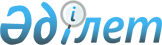 О внесении изменений в решение районного маслихата от 20 декабря 2011 года N 385 "О районном бюджете на 2012-2014 годы"
					
			Утративший силу
			
			
		
					Решение Жанакорганского районного маслихата Кызылординской области от 06 января 2012 года N 395. Зарегистрировано Департаментом юстиции Кызылординской области 17 января 2012 года за N 10-7-149. Утратило силу  решением Жанакорганского районного маслихата Кызылординской области от 17 мая 2012 года N 46      Сноска. Утратило силу решением Жанакорганского районного маслихата Кызылординской области от 17.05.2012 N 46.

      В соответствии с статьи 109 Бюджетного кодекса Республики Казахстан от 4 декабря 2008 года, подпунктом 1) пункта 1 статьи 6 Закона Республики Казахстан от 23 января 2001 года "О местном государственном управлении и самоуправлении в Республике Казахстан", РЕШИЛИ:



      1. В решение районного маслихата "О районном бюджете на 2012-2014 годы" от 20 декабря 2011 года N 385 (зарегистрировано в реестре государственной регистрации нормативных правовых актов 23 декабря 2011 года за N 10-7-147, опубликован в газете "Жаңақорған тынысы" 4 января 2012 года N 2) внести следующие изменения:



      Приложения 1, 4 к решению изложить в новой редакции согласно приложениям 1, 2 к настоящему решению.



      в пункте 1:

      в подпункте 1):

      цифры "6 005 811" заменить на цифры "6 380 632";

      цифры "5 039 940" заменить на цифры "5 414 761";

      в подпункте 2):

      цифры "6 005 811" заменить на цифры "6 380 632";

      в подпункте 3):

      цифры "7 673" заменить на цифры "109 607";

      цифры "0" заменить на цифры "101 934";



      2. Настоящее решение вводится в действие с 1 января 2011 года.      Председатель внеочередная

      ХХХХVІІ сессии районного

      маслихата                                   С. ЫСКАКОВ      Секретарь районного маслихата               С. ДЮСЕБЕКОВ       Приложение 1

      к решению внеочередной XXXXVІІ сессии

Жанакорганского районного маслихата

от 6 января 2012 года N 395      Приложение 1

      к решению очередной XXXXVІ сессии

      Жанакорганского районного маслихата

      от 20 декабря 2011 года N 385        

Районный бюджет на 2012 год      Приложение 2

      к решению внеочередной XXXXVІІ сессии

Жанакорганского районного маслихата

от 6 января 2012 года N 395      Приложение 4

      к решению очередной XXXXVІ сессии

      Жанакорганского районного маслихата

      от 20 декабря 2011 года N 385        

Распределение сумм, предусмотренных на 2012 год поселкам, аульным округам
					© 2012. РГП на ПХВ «Институт законодательства и правовой информации Республики Казахстан» Министерства юстиции Республики Казахстан
				КатегорияКатегорияКатегорияКатегорияКатегория 
Сумма, тысяч тенге
КлассКлассКлассКлассПодклассПодклассПодклассСпецификаСпецификаНаименование
1.Доходы63806321Налоговые поступления95693601Подоходный налог3835272Индивидуальный подоходный налог38352703Социальный налог2734701Социальный налог27347004Hалоги на собственность2790011Hалоги на имущество2203383Земельный налог82574Hалог на транспортные средства477755Единый земельный налог263105Внутренние налоги на товары, работы и услуги173302Акцизы37633Поступления за использование природных и других ресурсов65214Сборы за ведение предпринимательской и профессиональной деятельности63675Налог на игорный бизнес67908Обязательные платежи, взимаемые за совершение юридически значимых действий и (или) выдачу документов уполномоченными на то государственными органами или должностными лицами36081Государственная пошлина36082Неналоговые поступления447701Доходы от государственной собственности9375Доходы от аренды имущества, находящегося в государственной собственности93706Прочие неналоговые поступления35401Прочие неналоговые поступления35403Поступления от продажи основного капитала445801Продажа государственного имущества, закрепленного за государственными учреждениями571Продажа государственного имущества, закрепленного за государственными учреждениями5703Продажа земли и нематериальных активов44011Продажа земли19102Продажа нематериальных активов24914Поступления трансфертов 541476102Трансферты из вышестоящих органов государственного управления54147612Трансферты из областного бюджета5414761Функциональная группаФункциональная группаФункциональная группаФункциональная группаФункциональная группаСумма, тысяч тенге
Функциональная подгруппаФункциональная подгруппаФункциональная подгруппаФункциональная подгруппаАдминистратор бюджетных программАдминистратор бюджетных программАдминистратор бюджетных программПрограммаПрограммаНаименование2.Затраты63806321Государственные услуги общего характера4552721Представительные, исполнительные и другие органы, выполняющие общие функции государственного управления391403112Аппарат маслихата района (города областного значения)15972001Услуги по обеспечению деятельности маслихата района (города областного значения)15830003Капитальные расходы государственных органов142122Аппарат акима района (города областного значения)80011001Услуги по обеспечению деятельности акима района (города областного значения)75396002Создание информационных систем4615123Аппарат акима района в городе, города районного значения, поселка, аула (села), аульного (сельского) округа295420001Услуги по обеспечению деятельности акима района в городе, города районного значения, поселка, аула (села), аульного (сельского) округа292120022Капитальные расходы государственных органов33002Финансовая деятельность41618452Отдел финансов района (города областного значения)41618001Услуги по реализации государственной политики в области исполнения бюджета района (города областного значения) и управления коммунальной собственностью района (города областного значения)27560018Капитальные расходы государственных органов140585Планирование и статистическая деятельность22251453Отдел экономики и бюджетного планирования района (города областного значения)22251001Услуги по реализации государственной политики в области формирования и развития экономической политики, системы государственного планирования и управления района (города областного значения)222512Оборона32221Военные нужды3222122Аппарат акима района (города областного значения)3222005Мероприятия в рамках исполнения всеобщей воинской обязанности32223Общественный порядок, безопасность, правовая, судебная, уголовно-исполнительная деятельность39181Правоохранительная деятельность3918458Отдел жилищно-коммунального хозяйства, пассажирского транспорта и автомобильных дорог района (города областного значения)3918021Обеспечение безопасности дорожного движения в населенных пунктах39184Образование45442541Дошкольное воспитание и обучение496430464Отдел образования района (города областного значения)496430009Обеспечение деятельности организаций дошкольного воспитания и обучения441533021Увеличение размера доплаты за квалификационную категорию учителям школ и воспитателям дошкольных организаций образования548972Начальное, основное среднее и общее среднее образование3943451464Отдел образования района (города областного значения)3943451003Общеобразовательное обучение3828459006Дополнительное образование для детей1149929Прочие услуги в области образования104373464Отдел образования района (города областного значения)104373001Услуги по реализации государственной политики на местном уровне в области образования51963005Приобретение и доставка учебников, учебно-методических комплексов для государственных учреждений образования района (города областного значения)30972007Проведение школьных олимпиад, внешкольных мероприятий и конкурсов районного (городского) масштаба595015Ежемесячные выплаты денежных средств опекунам (попечителям) на содержание ребенка сироты (детей-сирот), и ребенка (детей), оставшегося без попечения родителей10116020Обеспечение оборудованием, программным обеспечением детей-инвалидов, обучающихся на дому107275Здравоохранение1049Прочие услуги в области здравоохранения104123Аппарат акима района в городе, города районного значения, поселка, аула (села), аульного (сельского) округа104002Организация в экстренных случаях доставки тяжелобольных людей до ближайшей организации здравоохранения, оказывающей врачебную помощь1046Социальная помощь и социальное обеспечение4777712Социальная помощь437830451Отдел занятости и социальных программ района (города областного значения)437830002Программа занятости64612004Оказание социальной помощи на приобретение топлива специалистам здравоохранения, образования, социального обеспечения, культуры и спорта в сельской местности в соответствии с законодательством Республики Казахстан19958005Государственная адресная социальная помощь17245006Жилищная помощь21400007Социальная помощь отдельным категориям нуждающихся граждан по решениям местных представительных органов25191009Социальная поддержка граждан, награжденных от 26 июля 1999 года орденами "Отан", "Даңқ", удостоенных высокого звания "Халық қаһарманы", почетных званий республики111010Материальное обеспечение детей-инвалидов, воспитывающихся и обучающихся на дому4950014Оказание социальной помощи нуждающимся гражданам на дому48685016Государственные пособия на детей до 18 лет190600017Обеспечение нуждающихся инвалидов обязательными гигиеническими средствами и предоставление услуг специалистами жестового языка, индивидуальными помощниками в соответствии с индивидуальной программой реабилитации инвалида25860023Обеспечение деятельности центров занятости192189Прочие услуги в области социальной помощи и социального обеспечения39941451Отдел занятости и социальных программ района (города областного значения)39941001Услуги по реализации государственной политики на местном уровне в области обеспечения занятости и реализации социальных программ для населения36966011Оплата услуг по зачислению, выплате и доставке пособий и других социальных выплат29757Жилищно-коммунальное хозяйство1775413Благоустройство населенных пунктов177541123Аппарат акима района в городе, города районного значения, поселка, аула (села), аульного (сельского) округа170360008Освещение улиц населенных пунктов49044009Обеспечение санитарии населенных пунктов8354011Благоустройство и озеленение населенных пунктов112962458Отдел жилищно-коммунального хозяйства, пассажирского транспорта и автомобильных дорог района (города областного значения)7181018Благоустройство и озеленение населенных пунктов71818Культура, спорт, туризм и информационное пространство2449471Деятельность в области культуры120479455Отдел культуры и развития языков района (города областного значения)120479003Поддержка культурно-досуговой работы1204792Спорт8266465Отдел физической культуры и спорта района (города областного значения)8266006Проведение спортивных соревнований на районном (города областного значения) уровне3572007Подготовка и участие членов сборных команд района (города областного значения) по различным видам спорта на областных спортивных соревнованиях46943Информационное пространство76983455Отдел культуры и развития языков района (города областного значения)67867006Функционирование районных (городских) библиотек67867456Отдел внутренней политики района (города областного значения)9116002Услуги по проведению государственной информационной политики через газеты и журналы7116005Услуги по проведению государственной информационной политики через телерадиовещание20009Прочие услуги по организации культуры, спорта, туризма и информационного пространства39219455Отдел культуры и развития языков района (города областного значения)17866001Услуги по реализации государственной политики на местном уровне в области развития языков и культуры17866456Отдел внутренней политики района (города областного значения)13239001Услуги по реализации государственной политики на местном уровне в области информации, укрепления государственности и формирования социального оптимизма граждан9439003Реализация региональных программ в сфере молодежной политики3800465Отдел физической культуры и спорта района (города областного значения)8114001Услуги по реализации государственной политики на местном уровне в сфере физической культуры и спорта811410Сельское, водное, лесное, рыбное хозяйство, особо охраняемые природные территории, охрана окружающей среды и животного мира, земельные отношения1684921Сельское хозяйство58656462Отдел сельского хозяйства района (города областного значения)38418001Услуги по реализации государственной политики на местном уровне в сфере сельского хозяйства19815006Капитальные расходы государственных органов200099Реализация мер социальной поддержки специалистов социальной сферы сельских населенных пунктов18403473Отдел ветеринарии района (города областного значения)20238001Услуги по реализации государственной политики на местном уровне в сфере ветеринарии9110005Обеспечение функционирования скотомогильников (биотермических ям)6848006Организация санитарного убоя больных животных2675007Организация отлова и уничтожения бродячих собак и кошек16056Земельные отношения9723463Отдел земельных отношений района (города областного значения)9723001Услуги по реализации государственной политики в области регулирования земельных отношений на территории района (города областного значения)9135007Капитальные расходы государственных органов5889Прочие услуги в области сельского, водного, лесного, рыбного хозяйства, охраны окружающей среды и земельных отношений100113473Отдел ветеринарии района (города областного значения)100113011Проведение противоэпизоотических мероприятий10011311Промышленность, архитектурная, градостроительная и строительная деятельность186072Архитектурная, градостроительная и строительная деятельность18607467Отдел строительства района (города областного значения)10069001Услуги по реализации государственной политики на местном уровне в области строительства10069468Отдел архитектуры и градостроительства района (города областного значения)8538001Услуги по реализации государственной политики в области архитектуры и градостроительства на местном уровне853812Транспорт и коммуникации2467891Автомобильный транспорт246789123Аппарат акима района в городе, города районного значения, поселка, аула (села), аульного (сельского) округа18330013Обеспечение функционирования автомобильных дорог в городах районного значения, поселках, аулах (селах), аульных (сельских) округах18330458Отдел жилищно-коммунального хозяйства, пассажирского транспорта и автомобильных дорог района (города областного значения)228459023Обеспечение функционирования автомобильных дорог22845913Прочие357603Поддержка предпринимательской деятельности и защита конкуренции8371469Отдел предпринимательства района (города областного значения)8371001Услуги по реализации государственной политики на местном уровне в области развития предпринимательства и промышленности7941003Поддержка предпринимательской деятельности4309Прочие27389452Отдел финансов района (города областного значения)17817012Резерв местного исполнительного органа района (города областного значения)17817458Отдел жилищно-коммунального хозяйства, пассажирского транспорта и автомобильных дорог района (города областного значения)9572001Услуги по реализации государственной политики на местном уровне в области жилищно-коммунального хозяйства, пассажирского транспорта и автомобильных дорог957215Трансферты39551Трансферты3955452Отдел финансов района (города областного значения)3955024Целевые текущие трансферты в вышестоящие бюджеты в связи с передачей функций государственных органов из нижестоящего уровня государственного управления в вышестоящий39553.Чистое бюджетное кредитование109607Бюджетные кредиты10193410Сельское, водное, лесное, рыбное хозяйство, особо охраняемые природные территории, охрана окружающей среды и животного мира, земельные отношения1019341Сельское хозяйство101934462Отдел сельского хозяйства района (города областного значения)101934008Бюджетные кредиты для реализации мер социальной поддержки специалистов социальной сферы сельских населенных пунктов101934Погашение бюджетных кредитов76735Погашение бюджетных кредитов767301Погашение бюджетных кредитов76731Погашение бюджетных кредитов, выданных из государственного бюджета767313Погашение бюджетных кредитов, выданных из местного бюджета физическим лицам76735. Дефицит бюджета (профицит) 76736. Финансирование дефицита бюджета (использование профицита бюджета) -767316Погашение займов76731Погашение займов7673452Отдел финансов района (города областного значения)7673008Погашение долга местного исполнительного органа перед вышестоящим бюджетом7673п/п
Наименование поселков, аульных округов
Услуги по обеспечению деятельности акима района в городе, города районного значения, поселка, аула (села), аульного (сельского) округа
Капитальные расходы государственных органов
Организация в экстренных случаях доставки тяжелобольных людей до ближайшей организации здравоохранения, оказывающей врачебную помощь
Благоустройство и озеленение населенных пунктов
Обеспечение санитарии населенных пунктов
Освещение улиц населенных пунктов
Организация водоснабжения населенных пунктов
Обеспечение функционирования автомобильных дорог в городах районного значения, поселках, аулах (селах), аульных (сельских) округах
Всего
1
Жанакорганский п/а281083000724738000205460183301477572
Шалкиинский п/а110350310000175400137923
Кандозский а/о106530010000125400129074
Каратобинский а/о10808300012540100000133625
Келинтобинский а/о11524300010000125400140786
Аккорганский а/о126560044580125400183687
Кожакентский а/о11510002000025400137648
Озгентский а/о1072430002429032500137789
Кыркенсинский а/о11023300017890465001357710
Сунакатинский а/о112843000136501389001433811
Томенарыксий а/о1218400396102000001814512
Суттиқудыкский а/о103420018520402001259613
Акуйыкский а/о112093000100001254001376314
Бесарыкский а/о119540048100670001743415
Байкенжинский а/о102303000150001054001308416
Кейденский а/о9616300040002154001247017
Жанарыкский а/о93270017540500001158118
Жайылминский а/о996101895301301001223319
М.Нәлибаевский а/о97490094601308001200320
Коктобинский а/о9627015100001254001189621
Екпендинский а/о99960019190335001225022
Талапский а/о966803620530201001195823
Манапский а/о9433300285003541900001251524
Косуйенкинский а/о102460070001554001250025
Кырашский а/о10506300434601908001306426
Кожамбердинский а/о874700500017540011001Всего2921203300104112962835449044018330484214